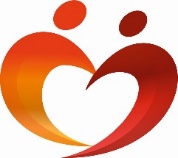 REFERRAL FOR THE PROJECT 
SUPPORTING YOUNG PEOPLE EXPERIENCING SOCIAL ISOLATION (11-19 YEARS OLD)(REFERRAL FORM TO BE COMPLETED BY THE REFERRER)Does the referrer have consent from parent/child to make this referral? Yes		 NoIf yes, please continue with the referral form.Local authority in which the participant of the project lives:Date of referral: ........................Details of the referrer:Details of the referred child:School details:Contact details of parent/carer:Short description of the reason for the referral, please include concerns regarding the child.Completed referral should be send to the following email address: ReceptionDesk@pfsc.co.ukor posted to Polish Family Support Centre. Office address: 19 Smith’s Place, EH6 8NU Edinburgh. All information contained in this referral is confidential and will only be available for inspection by the professionals of the Polish Family Support Centre in Edinburgh, according to the Data Protection Act 2018 and the PFSC Privacy Policy. City of Edinburgh East Lothian Midlothian West LothianName of organisation/institution:Address:Name of person referring:Telephone number and    e-mail:Name and surname of the child:Date of birth:DD / MM / YYYY                                Child’s age: .................Sex:Address:Does the child consent to participate in the project? Yes NoName and address of the school the child attends:Name and surname of the Teacher:Contact  information to the Teacher/school:Telephone number:Contact  information to the Teacher/school:Email:Name and surname of the parent/carer:Relation:Address of parent/carer, if different from above:Contact  information of parent/carer:Telephone number:Telephone number:Telephone number:Contact  information of parent/carer:Email:Email:Email:Does the parent/guardian consent for the child to participate in the project? Yes No Yes No Yes NoQUESTIONS TO THE REFERRER:Does the child face any of the challenges stated below, please tick appropriate? School problems, please state ................................................................................…………………………………………………….……………………………………………………………………………………………………….……………………………………... Family relations problems Low self-confidence, low self-esteem Social isolation, loneliness Addictions, please state ............................................................................................ Depression Stress and anxiety Other, please state ....................................................................................................…………………………………………………………….……………………………………..Please tick, what best describes the child’s behaviour  Shy, closed off  Does not establish relations with peers Often stressed and/or anxious Has difficulties to settle in new situations Does not want to attend school Suicide attempts in the past Other, please state ...................................................................................................................……………………………………………………………………………………………………………..Please state, when the above concerning behaviour began to occur, tick appropriate. 0-3 months 3-6 months More than 6 monthsPlease tick, which of the support services below would be most suitable for the child’s needs Individual psychological consultations Individual family and/or peers support Support groups with peers Psychological and/or educational workshops